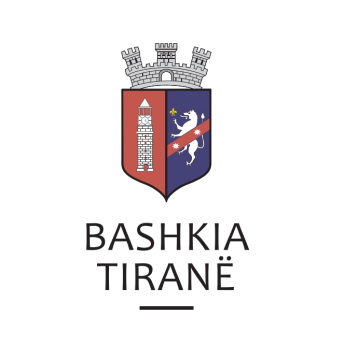      R  E  P U  B  L  I  K  A    E   S  H  Q  I  P  Ë  R  I  S  Ë
  BASHKIA TIRANË
DREJTORIA E PËRGJITHSHME PËR MARRËDHËNIET ME PUBLIKUN DHE JASHTË
DREJTORIA E KOMUNIKIMIT ME QYTETARËTLënda: Kërkesë për shpallje nga Gjykata e Apelit Durrës për z. Eduart Ciko.Pranë Bashkisë së Tiranës ka ardhur kërkesa për shpallje nga Gjykata e Apelit Durrës, me nr. 682 sistemi, datë 28.01.2019, protokolluar në institucionin tonë me nr. 4871 prot., datë 30.01.2019.Ju sqarojmë se kjo gjykatë dërgon për shpallje njoftimin e Rekursit, të çështjes penale me palë:Paditës:                  Eduart Stavri Ciko (në mungesë)Të Paditur:            Gani Asllan Kazazi (në mungesë), Marieta Lefter Kazazi (në                                 mungesë), Elona Dume (Kazazi) në mungesë.Me objekt:             Detyrimin e të paditurve Gani Kazazi, Marieta Kazazi, Elona Duma                                 të lirojnë dhe dorëzojnë truallin.Drejtoria e Komunikimit me Qytetarët ka bërë të mundur afishimin e shpalljes për z. Eduart Ciko, në tabelën e shpalljeve të Sektorit të Informimit dhe Shërbimeve për Qytetarët pranë Bashkisë Tiranë.     R  E  P U  B  L  I  K  A    E   S  H  Q  I  P  Ë  R  I  S  Ë
  BASHKIA TIRANË
DREJTORIA E PËRGJITHSHME PËR MARRËDHËNIET ME PUBLIKUN DHE JASHTË
DREJTORIA E KOMUNIKIMIT ME QYTETARËTLënda: Kërkesë për shpallje nga Gjykata e Rrethit Gjyqësor Gjirokastër, për z. Muhamet Bajram Gazidede.Pranë Bashkisë Tiranë ka ardhur kërkesa për shpallje nga Gjykata e Rrethit Gjyqësor Gjirokastër, me me nr. regj. them. 411/72012-00992-2018, datë 24.01.2019, protokolluar në Bashkinë Tiranë me nr. 4913 prot., datë 30.01.2019.Ju sqarojmë se kjo gjykatë dërgon shpallje se është zhvilluar gjykimi i çështjes civile që i përket:Kërkues:                Prokuroria e Rrethit Gjyqësor GjirokastërKundër të pandehurit:  Muhamet GazidedeAkuzuar:                Për kryerjen e veprës penale “Kalim i paligjshëm i kufirit”.Data dhe ora e seancës:      07.02.2019, ora 10:15Drejtoria e Komunikimit me Qytetarët ka bërë të mundur afishimin e shpalljes për z. Muhamet Bajram Gazidede, në tabelën e shpalljeve të Sektorit të Informimit dhe Shërbimeve për Qytetarët pranë Bashkisë Tiranë.     R  E  P U  B  L  I  K  A    E   S  H  Q  I  P  Ë  R  I  S  Ë
  BASHKIA TIRANË
DREJTORIA E PËRGJITHSHME PËR MARRËDHËNIET ME PUBLIKUN DHE JASHTË
DREJTORIA E KOMUNIKIMIT ME QYTETARËTLënda: Kërkesë për shpallje nga Gjykata e Rrethit Gjyqësor Lezhë për z. Marsen Azem Hysa. Pranë Bashkisë Tiranë ka ardhur kërkesa për shpallje nga Gjykata e Rrethit Gjyqësor Lezhë, me nr. 544 akti, datë 18.01.2019, protokolluar në institucionin tonë me nr. 4932 prot., datë 30.01.2019.Ju sqarojmë se kjo gjykatë dërgon për shpallje njoftimin për gjykimin të çështjes civile me palë:Kërkues:                 Prokuroria e Rrethit Gjyqësor LezhëPalë e interesuar:  Marsen HysaObjekt gjykimi:    Pushim hetimesh të procedimit penal.Drejtoria e Komunikimit me Qytetarët ka bërë të mundur afishimin e shpalljes për z. Marsen Azem Hysa, në tabelën e shpalljeve të Sektorit të Informimit dhe Shërbimeve për Qytetarët pranë Bashkisë Tiranë.     R  E  P U  B  L  I  K  A    E   S  H  Q  I  P  Ë  R  I  S  Ë
  BASHKIA TIRANË
DREJTORIA E PËRGJITHSHME PËR MARRËDHËNIET ME PUBLIKUN DHE JASHTË
DREJTORIA E KOMUNIKIMIT ME QYTETARËTLënda: Kërkesë për shpallje nga Gjykata e Rrethit Gjyqësor Lezhë për z. Ibrahim Yzeir Sallata. Pranë Bashkisë Tiranë ka ardhur kërkesa për shpallje nga Gjykata e Rrethit Gjyqësor Lezhë, me nr. 638 akti, datë 07.01.2019, protokolluar në institucionin tonë me nr. 4931 prot., datë 30.01.2019.Ju sqarojmë se kjo gjykatë dërgon për shpallje njoftimin për gjykimin të çështjes civile me palë:Kërkues:                 Prokuroria e Rrethit Gjyqësor LezhëPalë e interesuar:  Ibrahim SallataObjekt gjykimi:    Pushim hetimesh të procedimit penal.Drejtoria e Komunikimit me Qytetarët ka bërë të mundur afishimin e shpalljes për z. Ibrahim Yzeir Sallata, në tabelën e shpalljeve të Sektorit të Informimit dhe Shërbimeve për Qytetarët pranë Bashkisë Tiranë.     R  E  P U  B  L  I  K  A    E   S  H  Q  I  P  Ë  R  I  S  Ë
  BASHKIA TIRANË
DREJTORIA E PËRGJITHSHME PËR MARRËDHËNIET ME PUBLIKUN DHE JASHTË
DREJTORIA E KOMUNIKIMIT ME QYTETARËTLënda: Kërkesë për shpallje nga Gjykata e Rrethit Gjyqësor Lezhë për z. Anton Simon Zefi dhe z. Altin Simon Zefi. Pranë Bashkisë Tiranë ka ardhur kërkesa për shpallje nga Gjykata e Rrethit Gjyqësor Lezhë, me nr. 506/63 akti, datë 28.01.2019, protokolluar në institucionin tonë me nr. 4930 prot., datë 30.01.2019.Ju sqarojmë se kjo gjykatë dërgon për shpallje njoftimin për gjykimin të çështjes civile me palë:Paditës:                  Shoqëria “Shërbimi Përmbarimor FS” sh.p.k.I paditur:                Anton Zefi, etj.Objekt:                    Veçim pjese takuese.Drejtoria e Komunikimit me Qytetarët ka bërë të mundur afishimin e shpalljes për z. Anton Simon Zefi dhe z. Altin Simon Zefi, në tabelën e shpalljeve të Sektorit të Informimit dhe Shërbimeve për Qytetarët pranë Bashkisë Tiranë.     R  E  P U  B  L  I  K  A    E   S  H  Q  I  P  Ë  R  I  S  Ë
  BASHKIA TIRANË
DREJTORIA E PËRGJITHSHME PËR MARRËDHËNIET ME PUBLIKUN DHE JASHTË
DREJTORIA E KOMUNIKIMIT ME QYTETARËTLënda: Kërkesë për shpallje nga Gjykata Administrative e Apelit Tiranë për z. Agron Kasa.  Pranë Bashkisë Tiranë ka ardhur kërkesa për shpallje nga Gjykata Administrative e Apelit Tiranë me nr. 15373/10580/5390/5390 akti, datë 24.01.2019, protokolluar në institucionin tonë me nr. 4911 prot., datë 30.01.2019.Ju sqarojmë se kjo gjykatë dërgon shpallje se është zhvilluar gjykimi i çështjes civile që i përket:Paditës:                Ferdinant Mara, Ferdinant CanajI paditur:             Komisioni i Apelimit pranë Universiteti të Sporteve Tiranë Person i tretë:      Agron KasaObjekti:                Shfuqizimin pjeserisht te vendimit nr. 10, dt. 26.03.2016 të Komisonit                                Institucionale Zgjedhor pranë Universitetit të Sporteve Tiranë duke e                                detyruar atë të ç’regjistrojë nga gara zgjedjore për anëtar të Senatit                                Akademik të Universitetit të Sporteve shtetasin Agron Kasa për                                zgjedhjet e vitit 2016.Data dhe ora e seancës:  19.02.2019, 11:30Drejtoria e Komunikimit me Qytetarët ka bërë të mundur afishimin e shpalljes z. Agron Kasa, në tabelën e shpalljeve të Sektorit të Informimit dhe Shërbimeve për Qytetarët pranë Bashkisë Tiranë.